Верховный Суд Российской Федерации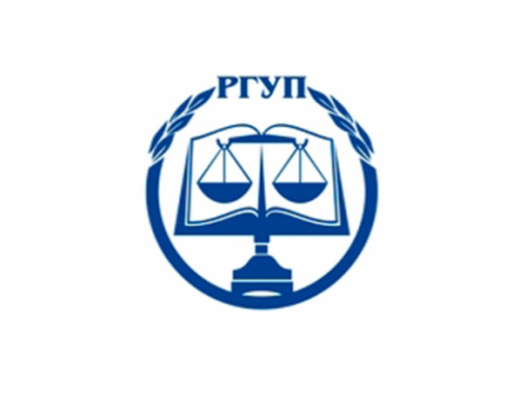 Уважаемые коллеги!Приглашаем Вас принять участие в работе Всероссийского круглого стола с международным участием«Защита прав и законных интересов потерпевшегов уголовном судопроизводстве»который состоится9 февраля 2024 годаЦель Круглого стола: обсуждение механизмов защиты прав и законных интересов потерпевших в уголовном судопроизводстве.Основные направления работы Круглого стола:– формы реализации прав и законных интересов потерпевших в уголовном процессе;– право на осуществление потерпевшими уголовного преследования или на участие в нем;– обеспечение прав потерпевших на доступ к правосудию и эффективное расследование;– придание юридического статуса лицам, претендующим на роль потерпевших;– гарантии и вопросы обеспечения прав и законных интересов на различных этапах производства по уголовному делу;– особенности механизма возмещения потерпевшим имущественного ущерба, компенсации морального вреда и восстановления иных прав, нарушенных в результате совершения преступления;– перспективы реформирования производства по делам частного обвинения.В ходе работы Круглого предлагается обсуждение следующих вопросов:– потерпевший: как лучше – физическое и юридическое лицо либо только физическое; – момент, с которого необходимо допускать лицо в качестве потерпевшего;– заявитель о преступлении и потерпевший: соотношение статусов;– опосредованно причиненный преступлением вред: возможности возмещения в уголовном процессе;– асимметрия прав потерпевшего и обвиняемого;– о праве потерпевшего требовать его допроса и очной ставки с подозреваемым (обвиняемым);– вопрос о бесплатном адвокате для потерпевшего по назначению;– право потерпевшего на ознакомление с постановлением о привлечении лица в качестве обвиняемого и другими процессуальными актами;– роль потерпевшего при досудебном соглашении о сотрудничестве с обвиняемым; – роль потерпевшего при прекращении уголовного преследования (дела) по нереабилитирующим основаниям;– возвращение изъятого вещественного доказательства законным владельцам как способ возмещения вреда;– конкуренция норм ГК РФ, ГПК РФ и УПК РФ при защите прав потерпевшего и гражданского истца;– институт субсидиарного или замещающего обвинения;– участие в многоэпизодном уголовном деле обвиняемого, одновременно признанного потерпевшим по отдельному эпизоду;На Круглом столе предполагается выступление с докладом доктора юридических наук, профессора Кудрявцевой Анны Васильевны по теме: «Совершенствование законодательного механизма и правоприменительной практики обеспечения прав потерпевших в ходе судебного контроля».Формы участия в работе Круглого стола: очная и дистанционная.Место проведения Круглого стола:Санкт-Петербург, Александровский парк, д. 5, литер «А», конференц-зал (станция метро «Горьковская»).Для дистанционного участия платформа, идентификационный номер и пароль будут сообщены дополнительно.Регламент работы Круглого стола:9 февраля 2024 г.930–1000 – регистрация участников; 1000–1300 – работа круглого стола; 1300–1330 – перерыв;1330–1600 – продолжение работы; 1600–1630 – подведение итогов.Условия участия:Проезд до г. Санкт-Петербурга и проживание оплачивается участниками Круглого стола самостоятельно.Для участия в работе Круглого стола необходимо: до 26 января 2024 г. отправить в адрес оргкомитета заявку на участие (Приложение № 1) на ящик электронной почты: konf-02-2024@mail.ru. В названии файла желательно указать фамилию автора: заявка - «Фамилия-Заявка.doc/docx».Выступление авторов обеспечивается использованием мультимедийного оборудования.Публикация материалов Круглого столаПо результатам работы Круглого стола планируется издание электронного сборника научных статей, индексируемого в РИНЦ. Тексты статьей принимаются по адресу электронной konf-02-2024@mail.ru до 22 февраля 2024 г.Требования к публикации статьи: объём до 0,75 п. л.; тип файла – документ MS Word 2010, (формат файла.docx); шрифт – Times New Roman, кегль – 14 (в сносках – 12); поля по 2 см.; интервал – 1,5; выравнивание – по ширине страницы (кроме данных об авторе и заголовка).ФИО участника следует указывать в верхнем правом углу первой страницы работы. Ниже в сноске следует указать ФИО автора полностью и сведения об авторе и его научном руководителе (должность, научные степень и звание). Сноски – постраничные, в соответствии с требованиями библиографического описания. Статья должна сопровождаться пристатейным библиографическим списком в алфавитном порядке. В библиографию включаются только авторские источники.Ссылки на нормативно-правовые источники и судебную практику необходимо указывать в постраничных сносках (сквозная нумерация). Все цитаты из нормативных правовых актов и судебных решений должны иметь ссылки на официальный источник опубликования (с указанием даты последней редакции).Оригинальность текста должна быть не менее 75%, текст не должен содержать встроенных стилей и отсканированных или добавленных из web-документов элементов. Схемы и таблицы включаются в текст.Представляя статью для опубликования в сборнике, автор гарантирует правильность всех сведений о себе, отсутствие плагиата и других форм неправомерного использования результатов чужой интеллектуальной деятельности, надлежащее оформление всех заимствований текста.Оргкомитет оставляет за собой право отбора материалов для опубликования.Направление автором рукописи в Северо-Западный филиал ФГБОУВО «Российский государственный университет правосудия» означает его добровольное согласие и безвозмездное предоставление Северо-Западному филиалу ФГБОУВО «Российский государственный университет правосудия» права на использование его произведения / любой его части в печатной и электронной версиях (в том числе включение в различные базы данных, информационные системы и системы научного цитирования), импорт оригинала или экземпляров произведения, а также согласие на обработку персональных данных автора и прочие работы с привлечением третьих лиц, связанные с популяризацией произведения.Авторами считают себя заключившие лицензионный договор использования произведения автора на вышеуказанных условиях с момента получения издателем от автора акцепта с текстом произведения (направление автором произведения электронного письма на любой из указанных электронных адресов Северо-Западного филиала ФГБОУВО «Российский государственный университет правосудия»).Контактная информация:Кафедра уголовно-процессуального права – Феоненко Надежда Сергеевна, т. (812) 655-64-55 (доб. 316); адрес электронной почты: konf-02-2024@mail.ru Почтовый адрес: 197046 г. Санкт-Петербург, Александровский парк, дом 5. лит. «А», СЗФ ФГБОУВО «РГУП».Благодарим за проявленный интерес и будем рады видеть Вас в числе участников!ОргкомитетПриложение 1ЗАЯВКАна участие в работеВсероссийского круглого стола с международным участием«Защита прав и законных интересов потерпевшего в уголовном судопроизводстве»9 февраля 2024 г.Приложение 2Рекомендации по оформлению статей участников Круглого стола, представляемых для опубликования в изданияхСеверо-Западного филиала ФГБОУВО«Российский государственный университет правосудия»Тексты статьей принимаются по адресу электронной почты konf-02-2024@mail.ru до 22 февраля 2024 г.----------------------------------------------------------------------------------------------------------Непогодин И. П.Правовая политика в контексте актуальных проблем российского государстваТекст статьиТекст статьиТекст статьиТекст статьиОбразец заполнения электронных ресурсовПостановление Совета судей РФ от 15 мая 2008 г. № 219 «О правовой регламентации должности мирового судьи и совершенствовании статуса сотрудников его аппарата» // СПС «КонсультантПлюс» www.consultant.ru/document/cons_doc_ARB_91853 (Дата обращения: 25.09.2018 г.).Образец заполнения иных источниковИшеков К. А. Особенности конституционного принципа разделения властей в субъектах Российской Федерации // Централизм, демократия, децентрализация в современном государстве: конституционно-правовые вопросы. Материалы Международной научной конференции. Москва, 7-9 апреля 2005 г. / Под ред. С. А. Будина. – М.: Астер, 2006.  С. 228.Муратшина Г. П. Мировые судьи Республики Башкортостан в системе органов государственной власти субъекта Российской Федерации. Автореферт дисс. … канд. юрид. наук.  М., 2012.Павликов С. Г. Институт мировых судей как необходимый элемент укрепления российского федерализма // Мировой судья.  2003.  № 2.  С. 3.Северо-Западный филиал ФГБОУВО«Российский государственный университет правосудия»Кафедра уголовно-процессуального праваФамилия, имя, отчество автора (авторов)Город, странаМесто работы, должностьУченая степень, званиеТема доклада / выступления / участие в дискуссии без докладаТелефон (с кодом), е-mailФорма участия (очная, дистанционная, заочная)